Naxos Spoken Word Library

https://www.naxosspokenwordlibrary.com/ 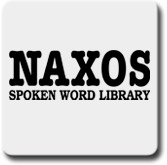 “Naxos Spoken Word Library” is an online collection of English audiobooks with titles on classic novels, plays, poetry, religion, philosophy, great epics and tales, history, biographies and music education. They are read by foreign actors, university professors and well known broadcasters in the pure English and American accents. You can enjoy your leisure time, learn English through listening and reading!“Naxos Spoken Word Library” includes classic works of Western literature (with numerous unabridged titles), plays, contemporary fiction, adult non-fiction covering a variety of subjects, and junior classics. Readings are in English, French, or German.The library offers Naxos AudioBooks' full range of recordings, many of which can also be followed using the texts on screen.Also included are Naxos Educational products, which focus closely on the background to operas and the lives of great composers. All the recordings are illustrated with music from the unrivalled Naxos catalogue.NSWL can be accessed from any computer, anywhere, anytime. With the new iPhone / iPod Touch App / Android App, subscribers can also access the service on the go.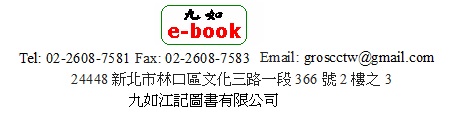 